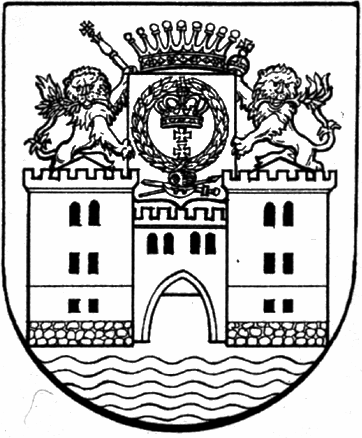  №  200                                                                   от 16 августа  2017 года.Об утверждении Положения о порядке получения руководителем финансового отдела муниципального образования «Юринский муниципальный район» разрешения на участие на безвозмездной основе в управлении некоммерческими организациями в качестве единоличного исполнительного органа или на вхождение в состав их коллегиальных органов управленияВ соответствии с пунктом 3 части 1 статьи 14 Федерального закона от 2 марта 2007 года № 25-ФЗ «О муниципальной службе в Российской Федерации» Собрание депутатов муниципального образования «Юринский муниципальный район» р е ш а е т :1. Утвердить прилагаемое Положение о порядке получения руководителем финансового отдела муниципального образования «Юринский муниципальный район» разрешения на участие на безвозмездной основе в управлении некоммерческими организациями в качестве единоличного исполнительного органа или на вхождение в состав их коллегиальных органов управления.2. Настоящее решение вступает в силу после его официального обнародования на официальном сайте администрации муниципального образования «Юринский муниципальный район».Председатель Собрания депутатовмуниципального образования «Юринский муниципальный район»                                      А.МорозовПОЛОЖЕНИЕо порядке получения руководителем финансового отдела муниципального образования «Юринский муниципальный район» разрешения на участие на безвозмездной основе в управлении некоммерческими организациями в качестве единоличного исполнительного органа или на вхождение в состав их коллегиальных органов управления1. Настоящим Положением определяется порядок получения руководителем финансового отдела муниципального образования «Юринский муниципальный район» (далее – руководитель финансового отдела) разрешения на участие на безвозмездной основе в управлении некоммерческими организациями в качестве единоличного исполнительного органа или на вхождение в состав их коллегиальных органов управления (далее - участие на безвозмездной основе в управлении некоммерческой организацией).2. Руководитель финансового отдела, намеренный участвовать на безвозмездной основе в управлении некоммерческой организацией, направляет Главе муниципального образования «Юринский муниципальный район» (далее – глава муниципального образования) заявление о разрешении на участие на безвозмездной основе в управлении некоммерческой организацией (далее - заявление) по форме согласно приложению к настоящему Положению.3. Заявление подается до начала указанной деятельности. 
К заявлению прилагаются копии учредительных документов. 4. Регистрация заявления осуществляется Главой муниципального образования в день его поступления в журнале регистрации заявлений о разрешении на участие на безвозмездной основе в управлении некоммерческой организацией (Приложение № 2 к Положению о порядке получения главой администрации разрешения на участие на безвозмездной основе в управлении некоммерческими организациями в качестве единоличного исполнительного органа или на вхождение в состав их коллегиальных органов управления, утвержденного решением Собрания депутатов).5. С целью исключения возможности возникновения конфликта интересов заявление направляется в Комиссию Собрания депутатов Юринского муниципального по контролю за достоверностью сведений о доходах, расходах, об имуществе и обязательствах имущественного характера и урегулированию конфликта интересов (далее - Комиссия) в течение 2 рабочий дней со дня поступления заявления.6. Члены Комиссии в ходе предварительного рассмотрения заявления имеют право получать в установленном порядке от лица, представившего заявление, пояснения по изложенным в нем обстоятельствам и направлять в установленном порядке запросы в федеральные органы государственной власти, государственные органы Республики Марий Эл, органы местного самоуправления и заинтересованные организации.7. Заявление рассматривается Комиссией в течение 7 рабочий дней со дня поступления заявления в Комиссию.В случае направления запросов, указанных в пункте 6 настоящего Положения, заявление и материалы, полученные в ходе предварительного рассмотрения заявления рассматриваются Комиссией  в течение сорока пяти календарных дней со дня поступления заявления в Комиссию. Указанный срок может быть продлен Главой муниципального образования, но не более чем на тридцать календарных дней.8. Решение Комиссии оформляется протоколом и направляется Главе муниципального образования в течение 5 рабочих дней после подписания протокола с приложением заявления.9. Решение Главы муниципального образования, принятое на основании рекомендации Комиссии о даче руководителю финансового отдела разрешения на участие на безвозмездной основе в управлении некоммерческой организацией либо об отказе в удовлетворении заявления оформляется соответствующей резолюцией.10. Копия заявления с резолюцией Главы муниципального образования вручается руководителю финансового отдела в течение 3 рабочих дней со дня принятия соответствующего решения.11. Участвуя на безвозмездной основе в управлении некоммерческой организацией, руководитель финансового отдела обязан принимать меры по предотвращению конфликта интересов, а в случае возникновения конфликта интересов принимать меры по его урегулированию в соответствии с законодательством о противодействии коррупции.12. В случае нарушения руководителем финансового отдела, получившим разрешение на участие на безвозмездной основе в управлении некоммерческой организацией, при реализации этого разрешения ограничений и запретов, требований о предотвращении или урегулировании конфликта интересов, исполнения обязанностей, установленных Федеральным законом от 25 декабря 2008 г. № 273-ФЗ «О противодействии коррупции» и другими федеральными законами, Глава муниципального образования вправе принять решение об отмене ранее данного разрешения на участие в управлении некоммерческой организацией на основании результатов проверки, проведенной в соответствии с подпунктом «в» пункта 1 Положения о проверке достоверности и полноты сведений, представляемых гражданами, претендующими на замещение должностей муниципальной службы в органах местного самоуправления в Республике Марий Эл, и муниципальными служащими, и соблюдения муниципальными служащими требований к служебному поведению, утвержденного Указом Главы Республики Марий Эл от 04.05.2012 № 57.Глава муниципального образования письменно уведомляет руководителя финансового отдела об отмене разрешения на участие на безвозмездной основе в управлении некоммерческой организацией в течение 3 рабочих дней со дня принятия Главой муниципального образования данного решения._________________ПРИЛОЖЕНИЕк Положению о порядке получения руководителем финансового отдела МО «Юринский муниципальный район» разрешения на участие на безвозмездной основе в управлении некоммерческими организациями в качестве единоличного исполнительного органа или на вхождение в состав их коллегиальных органов управленияГлаве муниципального образования « Юринский муниципальный район»_______________________________(Ф.И.О.)от ___________________________________________________________(Ф.И.О., замещаемая должность)З А Я В Л Е Н И Ео разрешении на участие на безвозмездной основе в управлении некоммерческой организацией в качестве единоличного исполнительного органа или на вхождение в состав ее коллегиального органа управленияПрошу разрешить мне участие на безвозмездной основе в управлении некоммерческой организацией _________________________ _________________________________________________________________________________________________________________________(наименование некоммерческой организации, юридический адрес)в качестве единоличного исполнительного органа/вхождения в состав коллегиального органа управления (нужное подчеркнуть).Прошу рассмотреть заявление на заседании Комиссии Собрания депутатов Юринского муниципального по контролю за достоверностью сведений о доходах, расходах, об имуществе и обязательствах имущественного характера и урегулированию конфликта интересов.«__» ___________ 20__ г. ___________________ ____________________(подпись лица,		(расшифровка подписи)направляющего заявление)РЕШЕНИЕ Собрания депутатов муниципального образования«Юринский муниципальный район» шестого созываУтвержденорешением Собрания депутатовмуниципального образования«Юринский муниципальный район»от 16 августа  2017 года № 200